Sender’s AddressSender’s Email AddressDate Receiver’s NameReceiver’s Job Title Name of the School/ CollegeAddress of School/ CollegeSubject: Thank You Letter for InterviewDear ABC (Name of the Interviewer),With this letter, I would like to an effort and thank you for giving me your valuable time. I am grateful to you for offering me an opportunity to interview for Assistant Professor Post at your college. And it will be my honor to become a part of such a prestigious school.I hope my education and experience as an assistant professor at XYZ University will be helpful in my selection. I am confident that I can become a valuable asset to your college. I eagerly look forward to an opportunity to meet you again and to be a part of your college faculty. And in case of any further communication please feel contact me through my mobile or email. I hope to hear from you soon. Thank you once again for your valuable time and feedback through my interview.Sincerely,(Signature)	Sender’s Full Name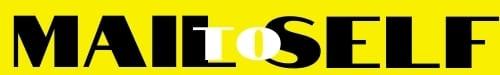 